Sotskyi GennadiiGeneral details:Certificates:Experience:Position applied for: 2nd EngineerDate of birth: 14.03.1971 (age: 46)Citizenship: UkraineResidence permit in Ukraine: YesCountry of residence: UkraineCity of residence: OdessaContact Tel. No: +38 (048) 726-50-22 / +38 (095) 289-38-68E-Mail: bahamas@te.net.uaSkype: Sotsky21U.S. visa: Yes. Expiration date 12.08.2025E.U. visa: NoUkrainian biometric international passport: Not specifiedDate available from: 25.03.2017English knowledge: GoodMinimum salary: 7000 $ per monthDocumentNumberPlace of issueDate of expiryTourist passport11303/2014/08Odessa27.07.2014TypeNumberPlace of issueDate of expiryFirst-class engiineer11303/2014/08Odessa27.07.2019PositionFrom / ToVessel nameVessel typeDWTMEBHPFlagShipownerCrewing2nd Engineer22.09.2016-28.01.2017Sainty VogueContainer Ship15000B&W10000Graige.(England)&mdash;2nd Engineer08.03.2015-18.05.2015Sea Cruiser 1Car Carrier7000Mitsui B&W5000PanamaTFSASP2nd Engineer18.09.2014-18.12.2014Saint GeorgeGeneral Cargo7000Pielstik4000CyprusPacific&Atlantic inc.Marlow Navigation2nd Engineer30.03.2014-17.06.2014CeresContainer Ship10000MAK9M4312500AntiguaWinter Gmb.L-Stream2nd Engineer25.04.2013-25.09.20133 OAKContainer Ship10000MAK9M4311200MaltaWallemAlfa Navigation2nd Engineer16.11.2012-16.01.2013Seaboard AtlanticContainer Ship10000MAK9M4311200LiberiaWilhelmsenAlfa Navigation2nd Engineer24.04.2012-07.04.2012Seaboard StarRo-Ro15000Pielstick16pc2.5v40011200PanamaWilhelmsenA.N2nd Engineer07.07.2011-09.12.2011Seaboard StarRo-Ro15000Pielstick16pc2.5v40011200PanamaWilhelmsen/SeaboardA.N2nd Engineer04.12.2010-22.04.2011Seaboard FloridaRo-Ro15000Pielstick16pc2.5v40011200PanamaWilhelmsen/SeaboardA.N2nd Engineer00.00.0000-00.00.0000Wehr AlsterContainer Ship25000B&W20000Oscar Wehr&mdash;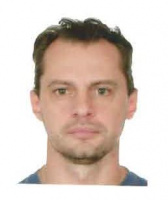 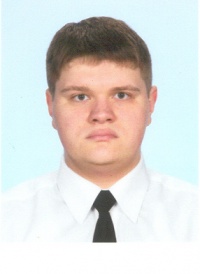 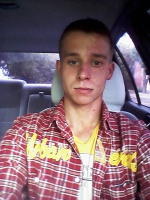 